PRAHLADRAI DALMIA LIONS COLLEGE OF COMMERCE & ECONOMICS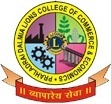 Sunder Nagar, Malad (West), Mumbai, 400 064Class ________________________Term/Semester ________________Exam__________(Regular / ATKT ) October 20 _____ /March 20_____UNDERTAKING of the CANDIDATE On behalf of the UNFAIR MEANS INQUIRY COMMITTEE			I, Mr. /Ms._____________________________________________, appearing at the  ____________________, Examinations in the subject of __________________________ in the ___________________(Semester / Term) of ___________________ (Name of Course ) held on __________________ between ____________(Time) at the college, state that consequent on my being caught by the supervisor for allegedly Adopting Unfair Means at the examination held today, ______________________________. I am aware that my case will be investigated into by the Unfair Means Inquiry Committee of the college and that if I am held guilty of the charge of unfair means levelled against me, the marks secured by me in the subjects for which I am allowed to give examination herein after will be treated as null and void.With the full of knowledge of this rule, I wish to appear at the remaining examination papers, and request that I may be permitted to do so.Class in which studying ______________________ Div. __________ Roll No.______________Examination Seat No. ____________ ,Class for which Test/Exam is given _________________Address: ______________________________________________________________________ ____________________________________________________________________________________________________________________________________________________________Contact No. : ______________________							(Name: _________________________)							Signature: ________________________Mumbai, ____________________(Date) 